OBJEDNÁVKA č. 84/18/1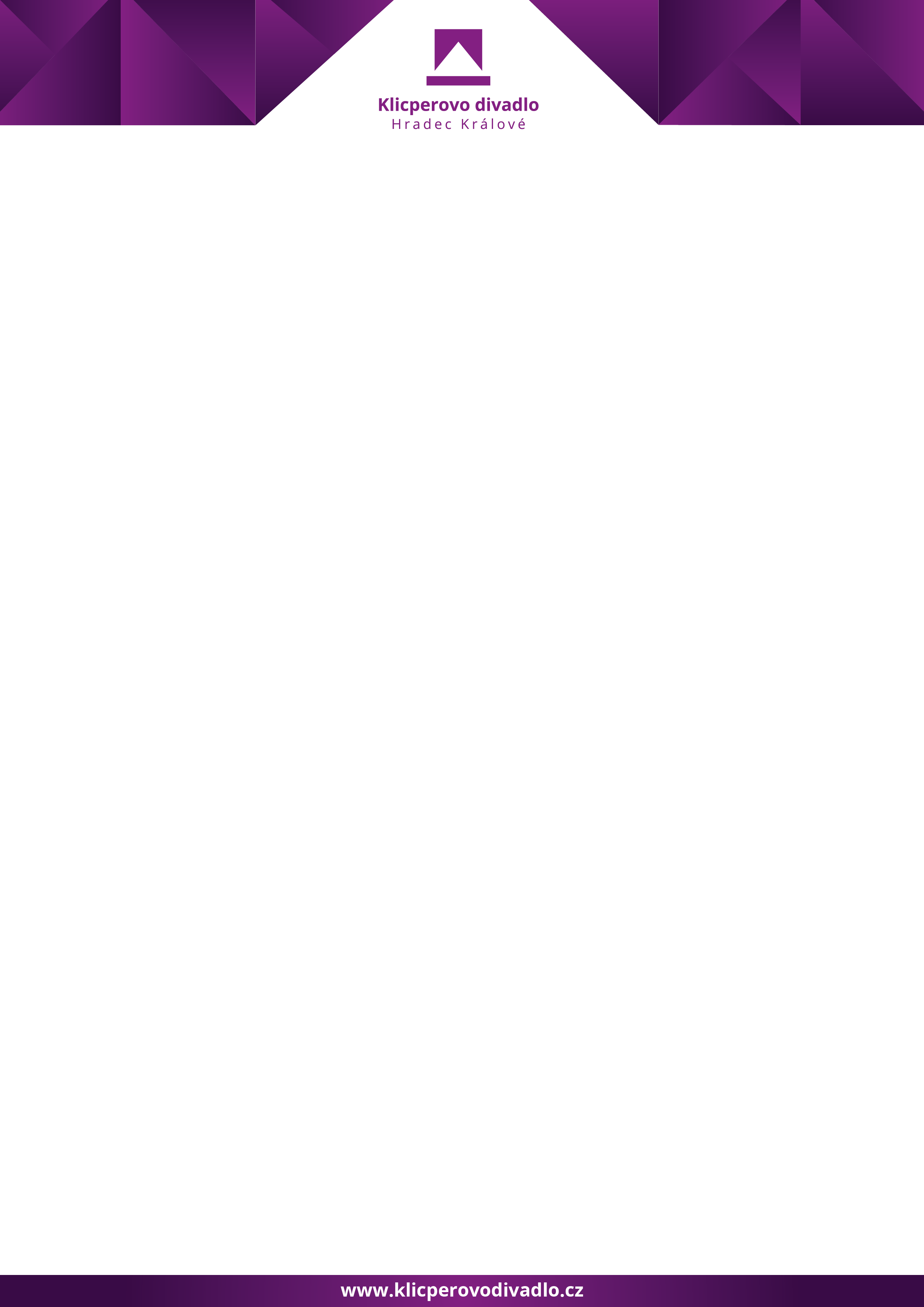 Objednáváme u Vás: Letenky pro 11 osob - DER 2018Vystavil:	xxxxxxxxxxxxxxxxČíslo smlouvy:      	Doba splatnosti:	14 dní ode dne doručení fakturyTermín dodání:      Adresa dodání:    	KLICPEROVO DIVADLO o.p.s., Hlavní scéna, Dlouhá 99/9, 500 03 Hradec KrálovéPřevezme:	xxxxxxxxxxxxxxxx, e-mail: pr@klicperovodivadlo.czDatum schválení:   19. 4. 2018Schválil: 	xxxxxxxxxxxxxxxx, ekonomka 				     Ing. Eva Mikulková, ředitelka										     19.6.2018Objednávku přijímám a souhlasím s ní v plném rozsahu.Datum: Jméno, funkce, podpis: xxxxxxxxxxxxxxxxNa faktuře vždy uvádějte číslo této objednávky nebo přiložte její kopii. Písemné potvrzení akceptace objednávky v plném rozsahu prosím dodejte nejpozději s fakturou.DODAVATEL: STUDENT AGENCY k.s.náměstí Svobody 86602 00  BrnoIČ: : 25317075DIČ: CZ25317075ODBĚRATEL:KLICPEROVO DIVADLO o.p.s.Dlouhá 99/9500 03 Hradec KrálovéIČ: 275 04 689DIČ: CZ27504689Zapsán v rejstříku obecně prospěšných společností vedeného u KS HK pod sp. zn. O142Předmět objednávkyMnožstvíJednotkaCena za jednotkuSazbaDPHPředpokládaná cena vč. DPH1.Letenky Priština-Praha11ks8 476,362193 240,00CelkemCelkemCelkemCelkemCelkem93 240,00